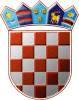 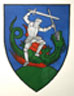         REPUBLIKA HRVATSKA                                                     MEĐIMURSKA ŽUPANIJAOPĆINA SVETI JURAJ NA BREGU                             OPĆINSKO VIJEĆEKLASA:406-01/18-01/02URBROJ: 2109/16-03-22-2Pleškovec, 31. ožujka 2022.Sukladno članku 15. stavku 2. Zakona o javnoj nabavi („Narodne novine“, broj 120/16.) te članku 28. Statuta Općine Sveti Juraj na Bregu („Službeni glasnik Međimurske županije“, broj 08/21.), Općinsko vijeće Općine Sveti Juraj na Bregu  na svojoj 05. sjednici održanoj 31. ožujka 2022. godine, donosiI. IZMJENE I DOPUNE PRAVILNIKAO PROVEDBI POSTUPAKA JEDNOSTAVNE NABAVE UOPĆINI SVETI JURAJ NA BREGUČlanak 1.U Pravilniku o provedbi postupka jednostavne nabave u Općini Sveti Juraj na Bregu („Službeni glasnik Međimurske županije“, broj 10/18.) članak 6. mijenja se i glasi:Nabava robe, radova i usluga procijenjene vrijednosti manje od 5.000,00 kn provodi se izravnom nabavom s jednim gospodarskim subjektom. Kod nabave roba u prodavaonicama ili nabave poštanskih, telekomunikacijskih usluga, usluga registracije službenih automobila i ostalo, plaćanje se vrši bez slanje narudžbenice.Nabava roba, radova i usluga procijenjene vrijednosti jednake ili veće od 5.000,00 kuna, a manje od 20.000,00 kuna provodi se izdavanjem narudžbenice ili zaključivanjem ugovora s jednim gospodarskim subjektom.Nabava roba, radova i usluga procijenjene vrijednosti jednake ili veće od 20.000,00 kuna a manje od 70.000,00 kuna provodi se temeljem jedne ili više prikupljenih ponuda, izdavanjem narudžbenice ili zaključivanjem ugovora s gospodarskim subjektom čija ponuda  najbolje ispunjava svrhu i cilj nabave.Narudžbenicu ili ugovor ovjerava i potpisuje općinski načelnik.Članak 2.Ostale odredbe Pravilnika o provedbi postupka jednostavne nabave u Općini Sveti Juraj na Bregu KLASA:406-01/18-01/02; URBROJ:2109/16-03-18-1 od 28. lipnja 2018. godine ne mijenjaju se.Članak 3.Ovaj Pravilnik stupa na snagu osmog dana od dana objave u „Službenom glasniku Međimurske županije“.                                                                                              PREDSJEDNIK                                                                                             Općinskog vijeća                                                                                             Anđelko Kovačić